坑内クリーンブース用装着品運用マニュアルSRクリーンブース脇にクリーンスーツを入れる棚を設置しました。またその横に，使用済みクリーンスーツを分類して入れるクリーンスーツ回収箱も設置しました。使用済みクリーンスーツは，使用者が回収ボックスに分類して入れる。脇においてあるノートにどの種類を何着ボックスに入れたか記録する。※クリーンスーツ回収箱がいっぱいになってきましたら国立天文台 坂本までご連絡ください棚の設置場所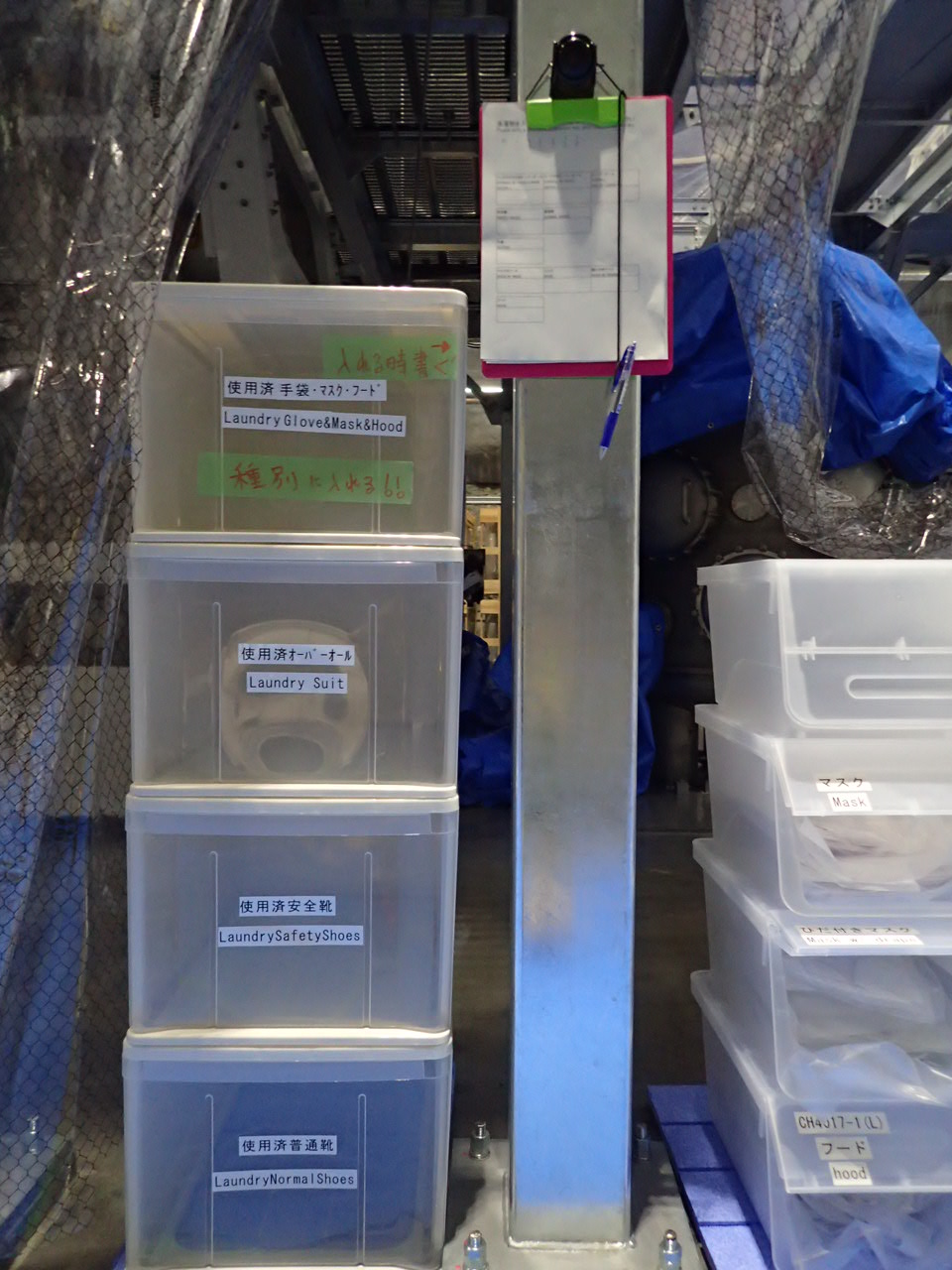 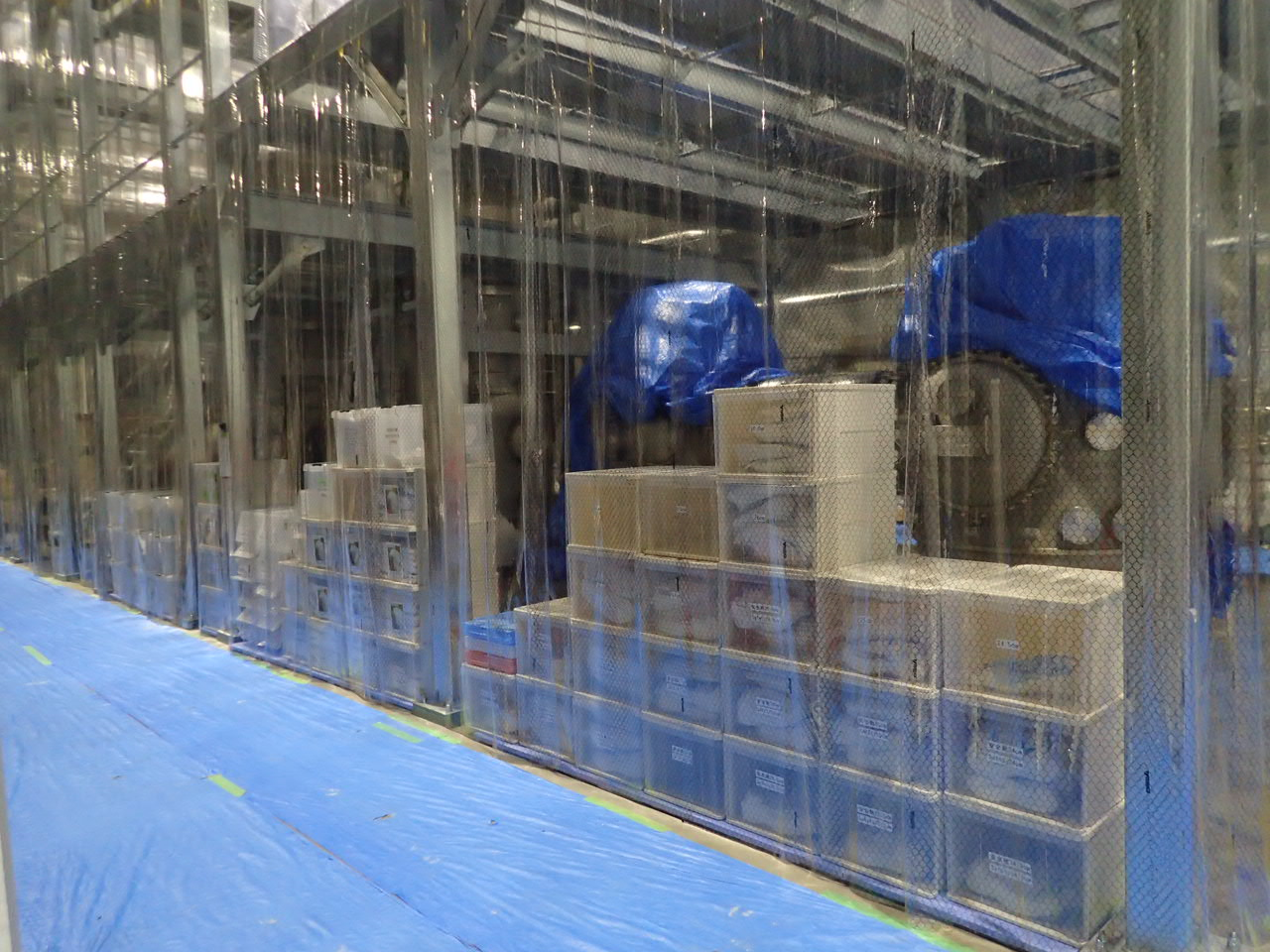 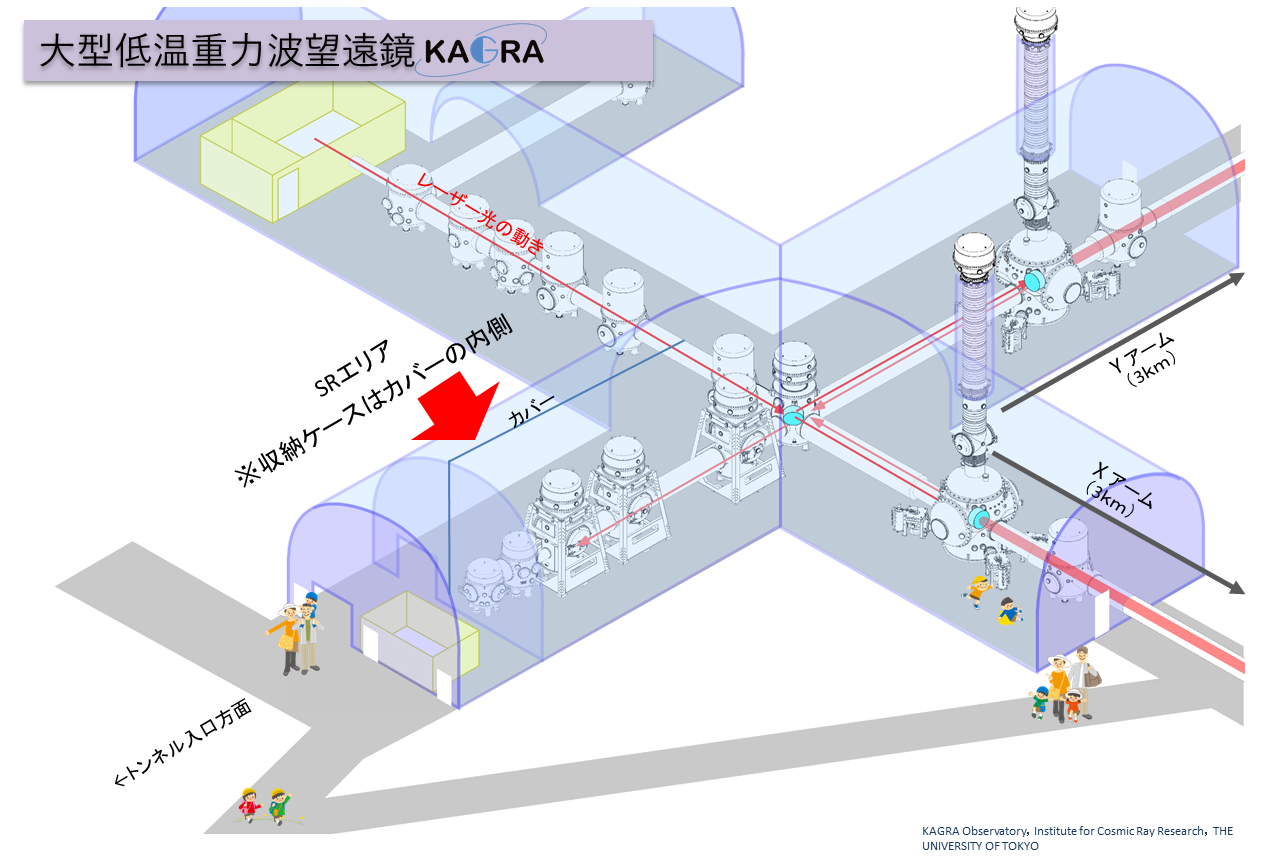 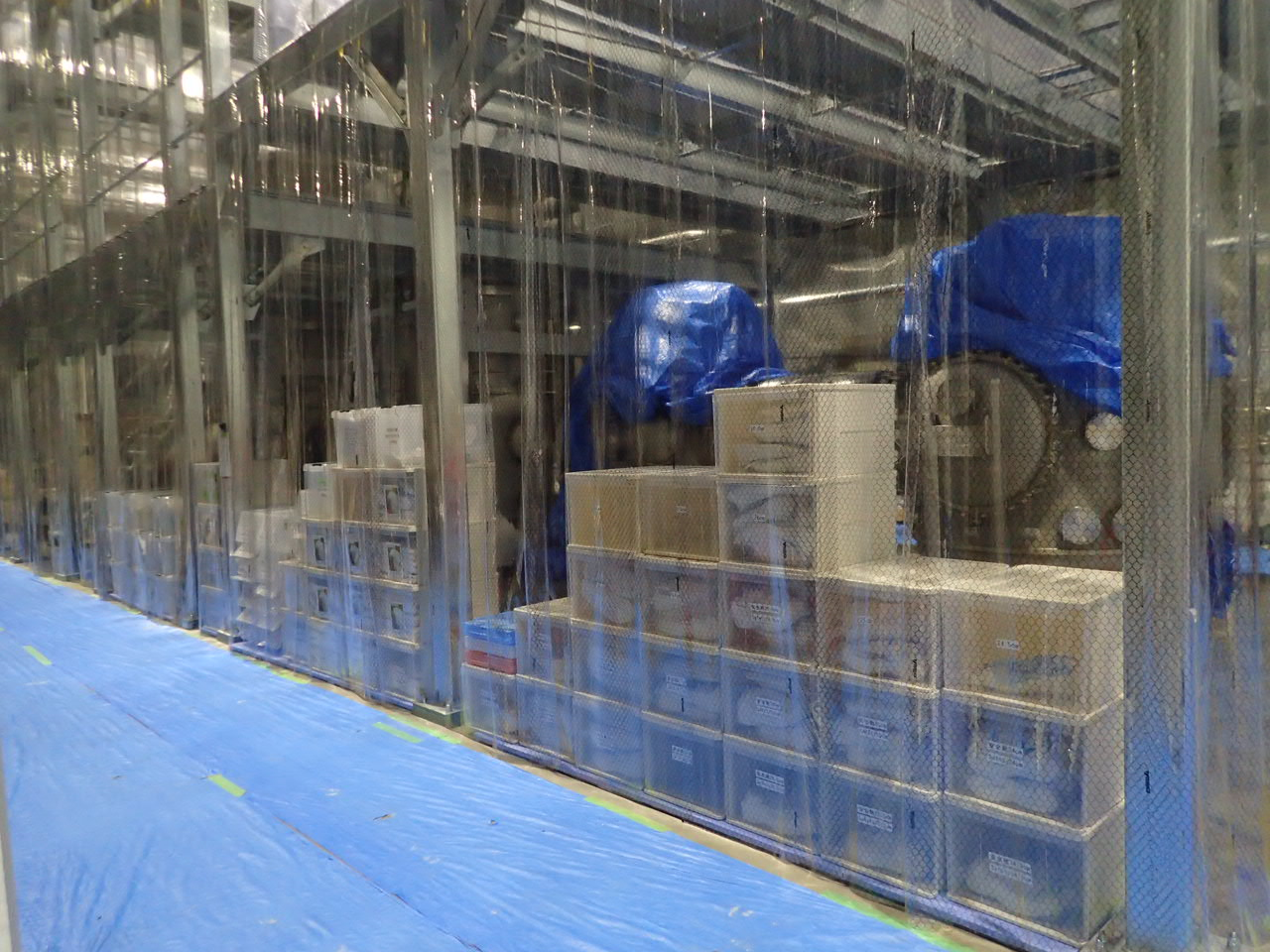 クリーンブース用装着品（オーバーオール、安全靴、靴、手袋、マスク、フード）を種別・サイズ別に分類してあります。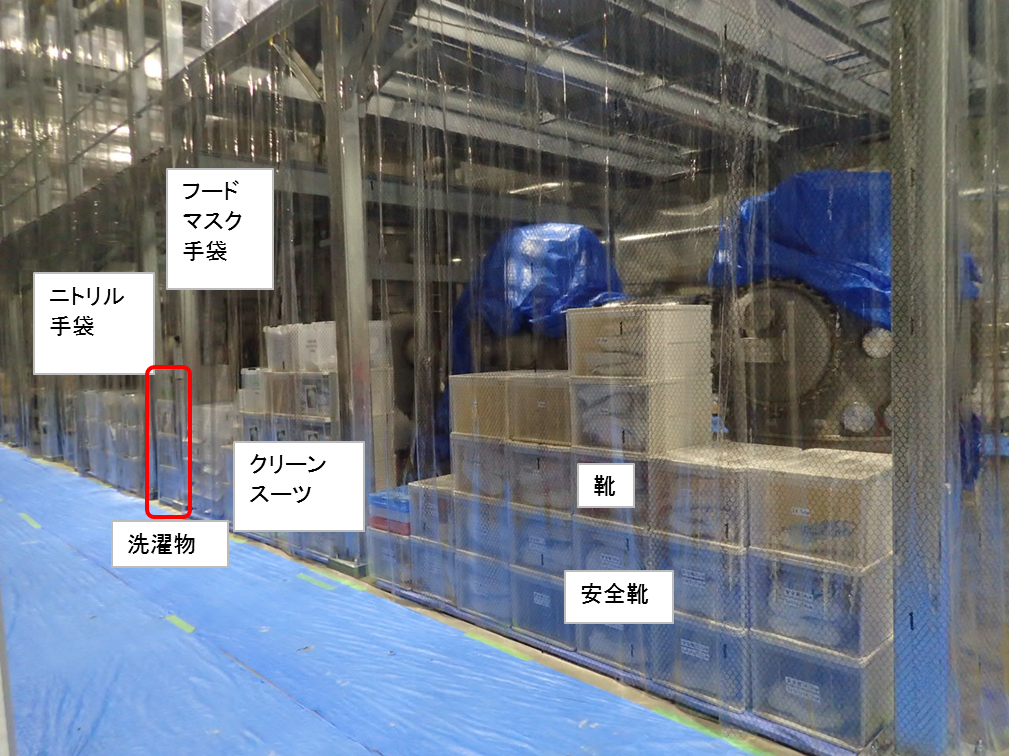 洗濯物：使用済のものはこちらの収納ケースに種類ごと（手袋・マスク・フード、オーバーオール、安全靴、靴）に入れてください。その際、規定の用紙に日付・グループ名・責任者名・オーバーオールの枚数と全ての洗濯物の枚数を正の字で必ず記入してください。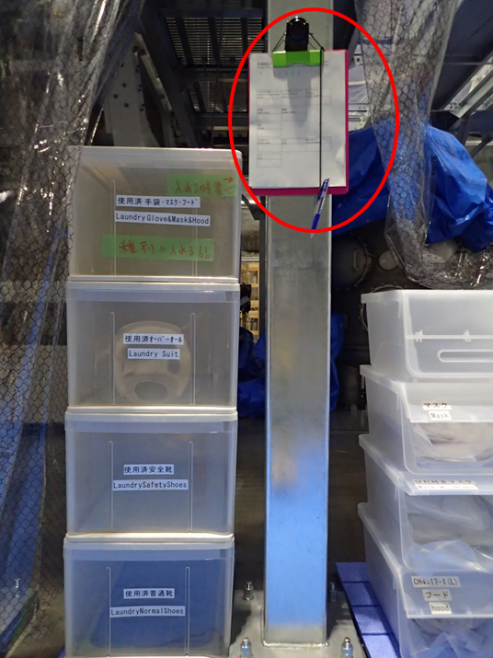 